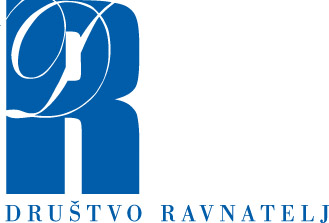 PROGRAM REGIONALNE KONFERENCE V LJUBLJANI od 26.10. 2017 do 28.10. 2017Naslov: Vodenje za kakovostLOKACIJA: Hotel Mons, Ljubljana26.10.2017  - ČETRTEK9.00 -  10.00  registracija udeležencev 10. 00 -  10.30 otvoritev konference s kulturnim programom  10.30  - 11.30  Otvoritveni nagovor 11.30 - 12. 00 odmor 12.00 - 13.30 predavanje g. Zacharya  Walkerja 13.30 - 15.00  kosilo15. 30  odhod v mesto 16.00 -  17.00 ogled Ljubljane 17.45 zbor pred Mestno hišo18.00 sprejem pri županu g. Zoranu Jankoviću21.30  prevoz v hotel27.10.2017    PETEK9.00 – 12. 30     obisk vrtec in šol15.00 - 16.00   DELAVNICE15.00 - 16.00  Janez Mekinc15.00 - 16.00 Mihaela Zavašnik15.00 - 16.00 Tilen Prah15.00 -16.00  za vrtce15.00 - 16.00  predstavitev Šole za ravnatelje  g. Vladimir Korošec 16.00- 16.30 odmor 16.30 - 17.30 DELAVNICE - PONOVITEV17.30 - 18.00 Speed day, 20.00 svečana večerja 28.10.2017 – SOBOTA9.00 - 9.45  g. Jernej Pikalo, predavanje9.45 - 10.30 g. Vinko Logaj predavanje10.30 -11. 00  odmor11.0 0 - 12.00 predavanje do 13.30 Okrogla miza:  Položaj ravnateljev.13.30  Zaključek posveta 13.30 -14.30 Kosilo 